проект РЕШЕНИЕОб утверждении Порядка предоставления проектов нормативных правовых актов, принятых нормативных правовых актов Совета и Администрации сельского поселения Самарский  муниципального района Хайбуллинский район  Республики Башкортостан в прокуратуру Хайбуллинского района Республики Башкортостан для их правовой оценки	В соответствии со статьей 9.1 Федерального закона от 17.01.1992 N 2202-1 "О прокуратуре Российской Федерации", Федеральным законом от 06.10.2003 № 131-ФЗ «Об общих принципах организации местного самоуправления в Российской Федерации», Законом Республики Башкортостан от 18.03.2005 № 162-з «О местном самоуправлении в Республике Башкортостан», Уставом сельского поселения Самарский сельсовет муниципального района Хайбуллинский район  Республики Башкортостан, Совет сельского поселения Самарский сельсовет муниципального района Хайбуллинский район Республики Башкортостан:	1. 	Утвердить Порядок предоставления проектов нормативных правовых актов, принятых нормативных правовых актов Совета и Администрации  сельского поселения Самарский сельсовет муниципального района Хайбуллинский район  Республики Башкортостан в прокуратуру Хайбуллинского района Республики Башкортостан для их правовой оценки согласно приложению к настоящему решению.	2. Настоящее решение разместить на официальном сайте Администрации сельского поселения Самарский сельсовет муниципального района Хайбуллинский район  Республики Башкортостан.	3. Контроль за исполнением настоящего решения оставляю за собой. Глава сельского поселения: ____________________    Р.Ф.Каримов                                                       Приложение к решениюСовета сельского поселения Самарский  сельсовет муниципального района Хайбуллинский район  Республики Башкортостан ПОРЯДОКпредоставления проектов нормативных правовых актов, принятых нормативных правовых актов Совета и Администрации сельского поселения Самарский сельсовет муниципального района Хайбуллинский район  Республики Башкортостан в прокуратуру Хайбуллинского  района Республики Башкортостан для их правовой оценки1. ОБЩИЕ ПОЛОЖЕНИЯ	1.1. Настоящий Порядок предоставления проектов нормативных правовых актов, принятых нормативных правовых актов Совета и Администрации сельского поселения Самарский сельсовет муниципального района Хайбуллинский район  Республики Башкортостан в прокуратуру Хайбуллинского  района Республики Башкортостан для их правовой оценки (далее - Порядок) разработан в целях организации взаимодействия прокуратуры Хайбуллинского района Республики Башкортостан и сельского поселения Самарский сельсовет муниципального района Хайбуллинский район  Республики Башкортостан (далее - орган местного самоуправления) по вопросу обеспечения законности принимаемых органами местного самоуправления правовых актов, оказания содействия органам местного самоуправления в разработке проектов правовых актов, совершенствования механизма нормотворчества.	1.2. Для целей настоящего Порядка используются следующие основные термины и понятия:- нормативный правовой акт - принятый в установленном порядке органом местного самоуправления акт, устанавливающий правовые нормы (правила поведения), обязательные для неопределенного круга лиц, рассчитанные на неоднократное применение, действующие независимо от того, возникли или прекратились конкретные правоотношения, предусмотренные актом;- проект нормативного правового акта - документ, содержащий предварительный текст нормативного правового акта, разработанный органом местного самоуправления или внесенный в установленном порядке на рассмотрение уполномоченного на то органа местного самоуправления;	- правовая оценка – правовое определение формы муниципального нормативного правового акта, его целей и задач, предмета правового регулирования, компетенции органа, принявшего акт, содержащихся в нем норм, порядка принятия, опубликования на предмет соответствия требованиям действующего законодательства, а также оценке соответствия акта требованиям юридической техники (в том числе наличие необходимых реквизитов);	- антикоррупционная экспертиза муниципальных нормативных правовых актов и их проектов - деятельность уполномоченного органа по проведению экспертизы муниципальных нормативных правовых актов и их проектов в целях выявления в них положений, способствующих созданию условий для проявления коррупции, и предотвращения включения в них указанных положений;	- 	коррупциогенный фактор - положения муниципальных нормативных правовых актов (проектов муниципальных нормативных правовых актов, устанавливающие для правоприменителя необоснованно широкие пределы усмотрения или возможность необоснованного применения исключений из общих правил, а также положения, содержащие неопределенные, трудновыполнимые и (или) обременительные требования к гражданам и организациям и тем самым создающие условия для проявления коррупции;	- коррупциогенная норма - положения проектов нормативных правовых актов, содержащие коррупционные факторы.2. ПОРЯДОК, СРОКИ ПРЕДОСТАВЛЕНИЯ В ПРОКУРАТУРУ И РАССМОТРЕНИЯ ТРЕБОВАНИЙ ПРОКУРАТУРЫ	2.1. Все проекты нормативных правовых актов, принятые нормативные правовые акты в обязательном порядке направляются в прокуратуру Хайбуллинского района Республики Башкортостан для их проверки на предмет соответствия федеральному и республиканскому законодательству.	2.2. Проекты нормативных правовых актов органа местного самоуправления предоставляются в прокуратуру Хайбуллинского района Республики Башкортостан для проведения проверки на предмет соответствия законодательству не позднее, чем за 10 дней до предполагаемой даты их принятия с сопроводительным письмом.	2.3. При подготовке и проведении правовой оценки проекта нормативного акта необходимо стремиться к недопущению включения в текст проекта нормативного акта норм, содержащих коррупциогенные факторы, перечисленные в Методике проведения антикоррупционной экспертизы нормативных правовых актов и проектов нормативных правовых актов, утвержденной Постановлением Правительства Российской Федерации от 26 февраля 2010 года № 96 «Об антикоррупционной экспертизе нормативных правовых актов и проектов нормативных правовых актов», а также иные положения, которые могут способствовать созданию условий для проявления коррупции.	В случае поступления в орган местного самоуправления информации прокуратуры Хайбуллинского района Республики Башкортостан с замечаниями по проекту нормативного правового акта, проект дорабатывается в соответствии с заключением прокурора, приводится в соответствие с действующим законодательством и повторно направляется в прокуратуру для дачи правовой оценки в соответствии с пунктом 2.2. настоящего Порядка.	2.4. Нормативные правовые акты, принятые органом местного самоуправления, предоставляются в прокуратуру Хайбуллинского  района Республики Башкортостан в течение 7 рабочих дней со дня их принятия с сопроводительным письмом.	2.5. Требование прокурора на нормативный правовой акт, содержащий коррупциогенные факты, но не противоречащий законодательству, протест прокурора не противоречащий закону нормативный правовой акт подлежат обязательному рассмотрению на ближайшем заседании Совета сельского поселения Самарский сельсовет муниципального района Хайбуллинский район Республики Башкортостан.        	О результатах рассмотрения требования прокурора незамедлительно сообщается прокурору, внесшему требование.Башkортостан Республикаһының Хәйбулларайоны муниципаль районыныңhамар ауыл Советыауыл биләмәһе СоветыШэhит Худайбирзин  урамы, 1,hамар  ауылы,453822Тел. 8(34758)2-42-42samarsk2008@mail.ru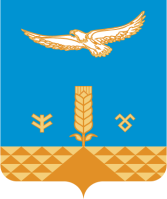 Совет сельского поселения Самарский сельсовет муниципального района Хайбуллинский районРеспублики Башкортостан453822,село Самарское,ул.Шагита Худайбердина,1тел. 8(34758)2-42-42samarsk2008@mail.ru